OGGETTO: DICHIARAZIONE ALLERGIE E/O INTOLLERANZE ALIMENTARI . Il/La sottoscritt… ___________________________________________________genitore dell’alunn… _______________________________________________ frequentante la classe_____ sez. _____ della Scuola ______________ di ____________________ COMUNICA CHE IL/LA PROPRI… FIGLI… □ non è affett… da allergie e/o intolleranze alimentari; □ presenta le seguenti allergie e/o intolleranze alimentari ______________________________________________________________□ non è affett….da patologie incompatibili con particolari alimenti □ è  affett… da patologie incompatibili con particolari alimenti. ____________________________________________________________ ________________, lì __________________  	 	 	 	Firma dei genitori _________________________ _________________________ 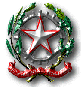 Ministero dell'Istruzione, dell'Università e della RicercaIstituto Comprensivo di PianoroVia Gramsci,14 - 40065 Pianoro (BO)TEL. 051/777057 - FAX 051/6510600e-mail: boic83000e@istruzione.it – sito web: www.icpianoro.edu.itC.F. 91201220372      BOIC83000E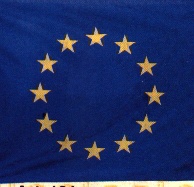 